(Max. 7 Pages including figures, tables and any other supplementary data)SAMPLE PAPER FORMAT TITLE{leave one line blank}Author A1, Author B2 and Author C31PhD Scholar, Department ,Institute, City, Country – Pincode; Email: abc@gmail.com2Professor, Department ,Institute, City, Country – Pincode; Email: abc@gmail.com3Professor, Department ,Institute, City, Country – Pincode; Email: abc@gmail.com{leave one line blank}Abstract{leave one line blank}Abstract should be written in Times New Roman 12 point text justified with single line spacing, should be between 150-250 words. This document should be used as a template for writing the actual paper, a prerequisite for paper submission. This should be referred to as a set of instructions while entering the text in the template. Abstract will be accurate, non evaluative and concise.{leave one line blank}Keywords: [Include 4-5 keywords separated by a comma]{leave one line blank}PAGE LAYOUTUse A4 size paper single column portrait layout. Top, bottom and side margins will be 25 mm. Normal text will be Times New Roman 12 regular. Normal text will be left and right justifiedIntroduction{leave one line blank}Only three levels of headings will be used, that is main heading as these one and two levels of sub headings as below. Sub Heading 1Sub heading 2Provide citation as (Dawson and Wilby, 1998; Zealand et al., 1999; Londhe and Charhate, 2010; Jothiprakash and Magar, 2012). Methodology{leave one line blank}2.1 Study Area and Data Source{leave one line blank}Tables11 point Times New Roman size will be used for the contents of the table. Table heading size 11 point, bold will be provided on top of the table and centered.GraphsColors used in the figures and graphs must contrast well. All labels must be readable. Figures and tables must be referenced in the main text. Captions of graphs and figures must be provided at the bottom and will be of a font size as 11 point sizeResults and Discussion{leave one line blank}The results should be highlighted clearly in this section.The equations should be written as follows{leave one line blank}Conclusions{leave one line blank}Conclusion part should highlight the main findings of the work, but should not be a repeat of the abstract. Tables and figures should not be cited in conclusion. Conclusion could be represented point wise as below. {leave one line blank}Acknowledgements [Acknowledgment of the funding/data disseminating agencies, if any]{leave one line blank}Acknowledgements and References are the two main headings which will not be numbered.The authors can acknowledge the financial support, data and help received from the institute while carrying out the research work. {leave one line blank}References [References should be in APA format]{leave one line blank}Arunkumar, R., and Jothiprakash, V. (2012). Reservoir evaporation prediction using data-driven techniques. Journal of Hydrologic Engineering, 18(1), 40-49.Vedula, S., and Mujumdar, P. P. (2005). Water Resources Systems, Modelling Techniques and Analysis. Tata McGraw-Hill Education, New Delhi, India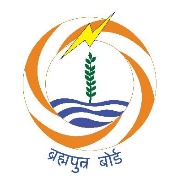 International conferenceSustainable Technologies for River Erosion Alleviation and Management (STREAM-2022)IITGuwahati, 14th-16th December 2022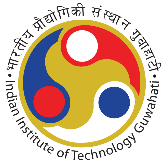 